CONNECTICUT HOME CARE PROGRAM FOR ELDERS (CHCPE) REQUEST FOR REFERRAL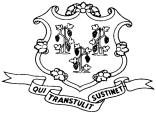 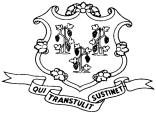 The Connecticut Home Care Program for Elders (CHCPE) provides assistance to adults who are 65 years and older with difficulty in performing some Activities of Daily Living (ADL). This program provides many of the services you will need to remain in your home instead of going to a long-term care facility or nursing home.Eligibility for CHCPE is a two part process:	 Part 1: Functional: You must have a need for these services. Specifically, you must physically demonstrate that 		you have need for hands-on assistance in performing some Activities of Daily Living.Bathing – need help to properly bath yourself?	Eating/Feeding – need help to properly feed yourself? (This does not mean making or preparing meals.)Toileting – need help going to/from toilet and/or properly clean yourself afterwards?Transfer – need help to safely transfer in and out of chairs / bed?Medication – need help preparing and/or taking your daily medications?Behavioral – need daily supervision to keep from harming yourself or others?Part 2: Financial: You must meet either the Medicaid or State Funded (Waiver) financial criteria to receive 	services under CHCPE. You will be expected to apply for Medicaid if you meet the financial criteria.  If you 	do not meet the financial criteria for Medicaid, you may be eligible for State-Funded Home Care Services.INCOME AND ASSET INFORMATIONMonthly Income Limits 1	MEDICAID INCOME LIMIT	STATE FUNDED INCOME LIMIT			$2,250.00 per month			No LimitAsset Limits 2	MEDICAID (WAIVER) 3			STATE FUNDED	4				Individual - 	$1600.00 						$37,080.00				Couple - 	$3,200.00    (Both receiving services)	$49,440.00 - Combined Assets (One or both receiving services)	Couple - 	$26,320.00 3 (One receiving services)	$49,440.00 - Combined Assets (One or both receiving services)3 	A higher amount may be allowed if you have a spousal assessment done (see Notice to Married Couples next page).4	Participation is based on availability of funds. State Funded clients must pay 9% of the cost of their services.1 Income - How DSS Counts Your Monthly Income: We count your total (gross) monthly income, before any deductions, including any deductions for Medicare premiums. This includes all income you get on a regular basis, like wages, pension, Social Security, Veteran’s benefits and Supplemental Security Income. We count only your income, not your spouse’s or anyone else’s income. List only your income and no one else’s.2 Assets - How DSS Counts All of Your Assets: We count all assets owned by you and your spouse. This includes, but is not limited to, real estate not used as your home, non-essential motor vehicles, campers, boats, bank/credit union accounts (savings, checking, CD, IRA, Vacation or Christmas Club), stocks, revocable trust funds, bonds, U.S. Savings Bonds, total cash surrender value of life insurance with a total face value that exceeds $1,500.00.We do NOT count the following: Your house that you use as your home and its furnishings, your personal belongings (clothes, jewelry) or the vehicle that you use for transportation.  Certain burial funds - irrevocable up to $8,000.00 for each person OR revocable up to $1,800.00. Burial plots - For single individuals, one plot.  For married individuals, one plot for each spouse and certain other family members under certain conditions.  A plot may include a casket, outer container and opening and closing of the grave. Life insurance policies if the total face value of all policies does not exceed $1,500.00.  (Otherwise count total cash surrender value of all policies.)Please Note: If your income is below the program limit, but your counted assets exceed the asset limit, you may be screened for CHCPE when you reduce your assets to the limit.  You are not required to spend your excess assets on health care.  You may spend them on any goods or services for yourself or your spouse, as long as you receive fair market value in exchange for your excess assets and keep all of your receipts.  When you have reduced your assets to the limit, you may reapply to CHCPE.DSS may pursue legally liable relative contributions from spouses or recipients receiving services under CHCPE and has the right to recover monies from the sale of real estate and from the estates of individuals who received services under the CHCPE, including private insurance premiums paid on behalf of the individual.CAREFULLY READ THE NEXT PAGE AND ANSWER ALL OF THE QUESTIONS Connecticut Homecare Program for Elders (CHCPE) Request for Referral Section A		APPLICANT’S PERSONAL INFORMATIONApplicant’s Last Name		First Name		Date of Birth 	Marital Status:	 Single	 Married	 Separated  Divorced	 Widowed	Social Security Number		Gender: 	  Male	  Female	Address (of applicant)			Phone 						Medicaid Number (if you have one) 			I live: (check one)	 Alone	 With family	 Group home	 Assisted living		Section B	Financial Assessment1. My monthly income is: $	   2. My (total) assets are: $	Notice to Married Couples – Under state and federal law, a married couple can protect assets for the spouse who is living at home while the other spouse is either in a nursing home or receiving nursing home level-of-care at home. This process is called a Spousal Assessment. You can request a Spousal Assessment before you apply for state or federal services. Yes	  No 	I would like a Spousal Assessment to see what I can protect for my spouse. Section C	Functional Assessment						Personal Needs: Tell us if you need help with these tasks. (Write the number of help you need):	0 = No help 	1 = Supervision / Reminders Needed	2 = Hands-on help	3 = Total dependence	Bathing 		Dressing		Eating 		Toileting		Transfer (in and out of bed/chairs) 		Walking 		Medications 		  (Do you need help taking your daily meds? If so, tell us how much help you need.)	Continence (Bowel and/or Bladder Control)  	_		Meal Preparation	2. Living Arrangements: (Circle one)	Homeless	Home with Family	Home Alone	Group Home	Shelter	Other 		At home, does someone from your family or community (neighbors) help you whenever you need it?   Yes	No3. Behavioral Problems: (Circle all that apply)					 	Wandering	Abusive / Assaultive	Self Injurious	Verbally Aggressive	Unsafe / Unhealthy Habits Threats to safety 4. Medical Diagnosis or Condition: (Write in below)					Section D			Point of ContactPlease contact me instead of the applicant: Name	  								(I am the Point of Contact for the applicant)		Phone  		  Relationship (family, friend, etc.)			X										Applicant’s signature or mark (X)	Date				Witness’ signature if signed with an XPerson completing form on applicant’s behalf	Relationship		      Phone Number FACILITY STAFF ONLY:  Please complete if the person is in a hospital or a nursing home. (Not needed if a health screen is attached.)Name of facility:	Staff Member / Date 	    Phone #	Mail to: Department of Social Services, Community Options, 9th floor, 55 Farmington Ave, Hartford, CT 06105-3725 or Fax to 860 424-4963REMEMBER! A fully completed form will prevent delays in processing your application.Persons who are deaf or hard of hearing and have a TDD/TTY device can contact DSS at 1-800-842-4524.  Persons who are blind or visually impaired, can contact DSS at 1-860-424-5040.